MODÈLE DE BARÈME D’ÉVALUATION ARTISTIQUE 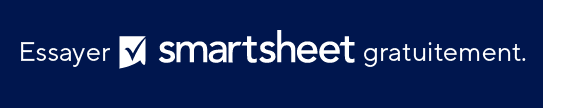 NOM DE L’ARTISTENOM DE L’ARTISTEDATEDATEREVU PARREVU PARDESCRIPTION DU PROJETDESCRIPTION DU PROJETDESCRIPTION DU PROJETDESCRIPTION DU PROJETDESCRIPTION DU PROJETDESCRIPTION DU PROJETBARÈMESCOREÉCHELLE DE NOTATIONÉCHELLE DE NOTATIONTOTALAttentes dépassées4EXEMPLAIREEXEMPLAIRE18 – 20Attentes satisfaites3ACCEPTABLEACCEPTABLE16 – 17Directives respectées2AMÉLIORATIONS NÉCESSAIRESAMÉLIORATIONS NÉCESSAIRES13 – 15Directives plus ou moins respectées1INSUFFISANTINSUFFISANT0 – 12Directives non respectées0CRITÈRES + OBJECTIFS43210COMPRÉHENSION L’œuvre achevée témoigne d’une bonne compréhension des instructions et des concepts/thèmes. COMPÉTENCE + SAVOIR-FAIREIllustration des compétences requises pour le projet dans le produit final.  A fait preuve de précision et d’attention dans l’effort fourni. CRÉATIVITÉ + ORIGINALITÉL’artiste a exprimé ses idées de manière imaginative et inventive. EFFORTL’artiste a travaillé dans la mesure de ses capacités et s’est efforcé de développer ses compétences et ses points forts. A fait bon usage du temps qui lui était imparti. COOPÉRATIONA fait preuve d’une attitude coopérative. Réceptif aux directives et aux critiques constructives. A respecté les lignes directrices établies pour l’utilisation des fournitures et des outils. TOTAUX DES COLONNESSCORE TOTALEXCLUSION DE RESPONSABILITÉTous les articles, modèles ou informations proposés par Smartsheet sur le site web sont fournis à titre de référence uniquement. Bien que nous nous efforcions de maintenir les informations à jour et exactes, nous ne faisons aucune déclaration, ni n’offrons aucune garantie, de quelque nature que ce soit, expresse ou implicite, quant à l’exhaustivité, l’exactitude, la fiabilité, la pertinence ou la disponibilité du site web, ou des informations, articles, modèles ou graphiques liés, contenus sur le site. Toute la confiance que vous accordez à ces informations relève de votre propre responsabilité, à vos propres risques.